RAPPORTO SULLO STATO DEL PROGETTO ESECUTIVO 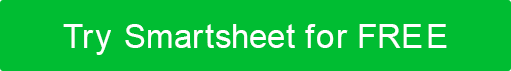 DEL PROGETTOPIETRA MILIARE E RISULTATI CHIAVECOMMENTIPANORAMICA FINANZIARIACOMMENTIRISCHIO CHIAVEPROBLEMA CHIAVEREQUISITO DI PROGETTO DI ALTO LIVELLOCOMMENTO AGGIUNTIVOPERIODO DI RIFERIMENTODATA DI PREPARAZIONEPREPARATO DADEL REPORTDEL REPORTDEL REPORTDEL RAPPORTODEL RAPPORTODEL RAPPORTONOME DEL PROGETTONOME DEL PROGETTOPROGETTO N.SPONSOR DEL PROGETTOPROPRIETARIO DEL PROGETTOPROPRIETARIO DEL PROGETTORESPONSABILE DEL PROGRAMMARESPONSABILE DI PROGETTORESPONSABILE DI PROGETTOLAVORI COMPLETATIDATA DI COMPIMENTORESPONSABILELAVORI PROGRAMMATIDATA PREVISTA DI COMPLETAMENTORESPONSABILESPESA TOTALECAPITALE TOTALETOTALE COMPLESSIVOCOSTI DI BILANCIOSTIMA AL COMPLETAMENTO (EAC)COSTI EFFETTIVI FINO AD OGGIRISCHIORISPOSTASTATODATA DI APERTURADATA DI CHIUSURAASSEGNATO ADESCRIZIONE DEL PROBLEMAPIANO D'AZIONEAPPROVATO PER NOME E TITOLOAPPROVATO CON FIRMADATTERODISCONOSCIMENTOTutti gli articoli, i modelli o le informazioni fornite da Smartsheet sul sito Web sono solo di riferimento. Mentre ci sforziamo di mantenere le informazioni aggiornate e corrette, non rilasciamo dichiarazioni o garanzie di alcun tipo, esplicite o implicite, circa la completezza, l'accuratezza, l'affidabilità, l'idoneità o la disponibilità in relazione al sito Web o alle informazioni, agli articoli, ai modelli o alla grafica correlata contenuti nel sito Web. Qualsiasi affidamento che fai su tali informazioni è quindi strettamente a tuo rischio.